Warszawa dn. 17.04.2023 r.SPRAWOZDANIE Z WYKONANIA PLANU GOSPODARCZO-FINANSOWEGO ADMINISTRACJI OSIEDLA WSM MŁOCINY ZA 2022 R.Informacje ogólne.Powierzchnia zasobów eksploatacyjnych Osiedla WSM „Młociny” na dzień 31.12.2022 r. wynosiła 121.850,10 m². Do obsługi administracyjnej pozostawało: 48 budynków wielorodzinnych wraz z 20 segmentami z łączną liczbą lokali mieszkalnych 2.606 szt, 5 budynków usługowych, 6 zespołów garażowych, 236 stanowisk w halach garażowych oraz 131 garaży  indywidualnych.Powierzchnia użytkowa zasobów na dzień 31.12.2022 r. wynosiła w tys. m² p.u.:Udział powierzchni mieszkań, których właściciele przekształcili tytuł własności ze spółdzielczego w odrębną własność w skali całego Osiedla wynosi obecnie 40,93%. Najwięcej wyodrębnień jest na nieruchomości przy ul. Marymonckiej 129/131 gdzie wyodrębniono 63,84% z całkowitej powierzchni użytkowej lokali mieszkalnych i garażowych. Najmniej wyodrębnień 0,0% jest na nieruchomości przy ul. Wrzeciono 12C-W zabudowanej zespołem segmentowych domów jednorodzinnych. Ilość podpisanych w roku 2022 w tej sprawie aktów notarialnych wyniosła 15 szt. (w tym : 12 szt. dla lokali mieszkalnych, 1 szt. dla lokali garażowych i 2 szt. dla miejsc postojowych w podziemnych halach garażowych). II.	Wynik finansowy.Na dzień 31.12.2022r. Administracja osiągnęła ujemny wynik finansowy                                             w wysokości -248 958,35 zł.III.	Zasady rozliczania kosztów.Koszty eksploatacji podstawowej ewidencjonowane są i rozliczane na poszczególne nieruchomości      z podziałem na lokale mieszkalne, lokale użytkowe, garaże i hale garażowe. Opłaty eksploatacyjne na pokrycie kosztów eksploatacji ponoszą wszyscy użytkownicy w/w lokali. Opłaty ustalane są na m2 powierzchni użytkowej lokalu i naliczane proporcjonalnie do zajmowanej powierzchni.Zaliczki na pokrycie kosztów w zakresie centralnego ogrzewania i podgrzania ciepłej wody użytkowej, zimnej wody i odprowadzania ścieków dostosowane zostały do poziomu kosztów ustalanych                      na podstawie urządzeń pomiarowych.Ochrona rozliczana jest od ilości tzw. punktów dozorowanych (miejsca postojowe, garaże, lokale mieszkalne, lokale użytkowe).Od 1 stycznia 2022 roku opłata za wywóz nieczystości wynosi 85 zł za lokal.Zgodnie z Uchwałą RO 3/2014 z dnia 14 kwietnia 2014 r. koszty utrzymania pracowników działu technicznego od 2014 roku rozliczane są w ramach kosztów zarządu ogólnego i administracji eksploatacji podstawowej proporcjonalnie do powierzchni użytkowej lokali.IV.	Wykorzystanie funduszu remontowego.Stan funduszu remontowego na dzień 31.12.2021 roku wynosił (+) 2 413 819,29 zł łącznie z pożyczką na remont dźwigów i zasileniem ze scentralizowanego funduszu remontowego WSM zaksięgowanym w maju 2017 roku w kwocie 638 117 zł oraz w grudniu 2021 r. kwocie 911 595,59 zł.Stan funduszu remontowego na dzień 31.12.2022 r. zamknął się kwotą 1 101 615,60 zł.Łączny odpis roczny na fundusze remontowe lokali mieszkalnych, garażowych, użytkowych i lokali własnych wynosił 2 882 107,11 zł (101% planu) .Bieżące potrzeby remontowe Osiedla przewyższają ilość środków odprowadzanych w ciągu jednego roku przez mieszkańców przy miesięcznej stawce na ten cel utrzymującej się w ostatnich latach dla połowy nieruchomości na poziomie 1,60-1,70 zł/m2 pum.Niskie stawki odpisów na fundusz remontowy przy skokowym wzroście nawet o 50-100% cen materiałów budowlanych, nie gwarantują sfinansowania koniecznych robót w krótkim czasie, wynikających z rocznych przeglądów technicznych budynków. Konieczne będzie ograniczenie tempa wykonywanych dotychczas robót w celu skumulowania środków na wykonanie takich prac, które wymagają dużych jednostkowych nakładów liczonych w setkach tysięcy złotych. W związku z tym decyzją Rady Osiedla, od 01 stycznia 2023 roku podniesione zostały miesięczne stawki remontowe na wszystkich nieruchomościach do poziomu 2,00 – 2,60 zł/m2 pum. Zgodnie z planem remontów na rok 2023 zatwierdzonym przez Rade Osiedla, kontynuowane będą w pierwszej kolejności roboty związane z poprawą estetyki kolejnych klatek schodowych, wymiana instalacji wodnej wewnątrz budynków, naprawą naświetli dachów oraz remontami balkonów znajdujących się w najgorszym stanie technicznym. Oddzielnym problemem jest katastrofalny stan izolacji wodnej położonej na płytach stropowych nad halami garażowymi na nieruchomości VI. Wykonane 6 lat temu metodą iniekcyjną od wewnątrz roboty uszczelniające będą musiały być co jakiś czas powtarzane aby nie dopuścić do degradacji stanu technicznego tych podziemnych obiektów. V.	Sprzedaż zespołu konserwacyjno-remontowego.VI.	Działalność społeczno-kulturalna.Na dzień 31.12.2022 r. przychody na finansowanie działalności społeczno-kulturalnej wyniosły 72.962,00 zł (odpisy 71.499,00 zł). Koszty na koniec prezentowanego okresu sprawozdawczego poniesiono w kwocie: 86 584 zł, co stanowi 120 % planu, w tym:Na fundusz dokonano odpisów zgodnie z Uchwałą RO w wysokości 0,06 zł/m²/miesiąc od  powierzchni lokali mieszkalnych i użytkowych należących do członków Spółdzielni. Wydatki związane z udzielanymi zapomogami były wypłacane zgodnie z wnioskami Komisji Społecznej Rady Osiedla.Koszty utrzymania Klubu Seniora ponosi Osiedle WSM Młociny, natomiast koszty działalności kulturalnej -głównie Urząd Dzielnicy Bielany. Klub działający przez 10 miesięcy w roku, w miarę potrzeb jest wynajmowany na różnego rodzaju spotkania rodzinne oraz imprezy okolicznościowe. Środki pochodzące z tego źródła odprowadzane są na konto bankowe Osiedla.We wrześniu 2022 roku w Centrum Edukacji Kulturalnej odbył się koncert z okazji 100-lecia Warszawskiej Spółdzielni Mieszkaniowej sfinansowany w całości przez Biuro Zarządu. VII.	Zadłużenie z tytułu opłat w lokalach mieszkalnych i użytkowych. LOKALE  MIESZKALNELOKALE  UŻYTKOWEW okresie sprawozdawczym podjęte zostały następujące działania:wysłano  do wszystkich potwierdzenia sald;wysłano 915  wezwań  do zapłaty; wysłano 184 przedsądowych wezwań do zapłaty; zawarto 24 porozumień/ ugód dot. spłaty zaległości w ratach;do sądu skierowano 94 pozwy; do komornika skierowano 104 wnioski;firma windykacyjna prowadzi 52  sprawy w stosunku do dłużników skierowanych              do sądu i  komornika;w stosunku do 2 dłużników zostały skierowane wnioski do komornika celem        przeprowadzenia eksmisji na łączna kwotę: 116 382,46 zł.w stosunku do 2 dłużników powołano biegłych do wyceny lokali celem przeprowadzenia licytacji  na łączna kwotę: 132 061,57 zł.Na dzień 31.12.2022r. w Administracji Osiedla ,,Młociny’’ pozostają 3 lokale z zadłużeniami po eksmisjach oraz 3 pustostany na łączną kwotę:  110 739,63 zł.Analiza zadłużenia na kontach opłat eksploatacyjnych lokali mieszkalnych na dzień 31.12.2022 wykazała wzrost o 20,40% w stosunku do grudnia 2021 roku i o 31,18% w stosunku do grudnia 2020 roku. Główną przyczyną takiego stanu rzeczy jest gwałtowny wzrost inflacji do poziomu 14,4%, który w znacznym stopniu negatywnie wpłynął na płynność finansową osób fizycznych, a co za tym idzie na powstające opóźnienia w regulowaniu bieżących opłat eksploatacyjnych. Wprowadzony od marca 2020 roku stan zagrożenia epidemiologicznego ma także i obecnie swoje negatywne następstwa w dyscyplinowaniu dłużników.  Pandemia była przyczyną spowolnienia procedur sądowych co wydłużyło czas oczekiwania na wydawania prawomocnych tytułów wykonawczych, a w konsekwencji brak możliwości sprawnego dochodzenia należności w ramach postepowań egzekucyjnych. Kolejna przyczyna wzrostu zadłużeń to wprowadzenie w czasie trwania epidemii ograniczenia dochodzenia należności z nieruchomości zgodnie z art. 9521 kpc. Zapis ten mówi, że wierzyciel może egzekwować należności z nieruchomości wówczas gdy zaległość stanowi co najmniej równowartość 1/20 oszacowanej wartości nieruchomości. W praktyce oznacza to, że licytacje lokali mieszkalnych od maja 2020 praktycznie się nie odbywały. Jednocześnie należy zauważyć, że coraz większy wpływ na poziom windykowanych należności maja lokale mieszkalne w najmie, ponieważ z powodu wysokich opłat naliczanych od kilku lat już wg 3% wartości odtworzeniowej, najemcy nie radzą sobie z regularnym opłacaniem nowego, urealnionego czynszu. Następuje wtedy kumulacja długu do czasu eksmisji dłużnika, a później taka wierzytelność jest nieściągalna w postepowaniu komorniczym.Podsumowując przeprowadzoną analizę należności, należy stwierdzić, że utrzymanie się dotychczasowej dynamiki wzrostu zaległości w opłatach, pogarsza zdolność Spółdzielni do regulowania bieżących zobowiązań. Wymusza to tworzenie rezerw, które pogarszają wynik finansowy Osiedla i w konsekwencji mają wpływ na wzrost opłat eksploatacyjnych dla pozostałych osób terminowo wywiązujących się ze swoich płatniczych obowiązków.VIII.	Zatrudnienie i koszty wynagrodzeń.W okresie sprawozdawczym w osiedlu zatrudnienie w etatach wyniosło 32,44 etatów w tym:na stan. nierobotniczych	13,75 etatówna stan. robotniczych		18,69 etatyKoszty wynagrodzeń osobowych i bezosobowych wyniosły:                   2 307 279,66 złNa ubezpieczenia społeczne wydatkowano kwotę:                                      426 844,55 złŁącznie kwota:                                                                                                  2 734 124,21 złw tym koszty wynagrodzeń Rady Osiedla:                                                      183 083,25 złIX.	Sprawy terenowo prawne.Istotnym zagrożeniem dla finansów Osiedla Młociny w 2022 roku i latach następnych jest sprawa kosztów bezumownego korzystania z dwóch działek: Działki nr 2 o powierzchni  603 m.kw na której posadowiona jest część budynku Administracji wraz z lokalem użytkowym, za którą z funduszy Biura Zarządu zostało zapłacone w latach 2000-2017 odszkodowanie za bezumowne korzystanie  w kwocie ok  1 mln zł.Działki położonej przy ulicy Wrzeciono 10 c pod budynkiem Przychodni Zdrowia                                  o powierzchni 5700 m.kw za którą WSM na dzień dzisiejszy nie ponosi kosztów z tytułu bezumownego użytkowania.W 2019 roku WSM przegrało w Sądzie Apelacyjnym sprawę o ustanowienie prawa wieczystego użytkowania dla obu działek.W dniu 29 kwietnia 2020 roku na Posiedzeniu  Rady Osiedla, z udziałem członków Zarządu WSM:           Rada Osiedla poparła wniosek w sprawie dalszego prowadzeniu postępowania sadowego i rekomendowała wniesienie skargi kasacyjnej oraz złożenie wniosku o zasiedzenie  nieruchomości. Zdecydowano że postępowanie będzie prowadzone przez zewnętrzną Kancelarię Prawną  prowadzoną przez Radcę Prawnego p. Adama Kuźnickiego.Ustalono również,  że koszty sądowe kasacji w kwocie 100.000 zł oraz koszty prowadzenia procesu w sprawie zasiedzenia zostaną podzielone po połowie między Zarząd, a Administrację Osiedla Młociny.Od 2020 roku tworzona jest w ciężar kosztów rezerwa w związku z bezumownym korzystaniem z gruntu pod budynkiem biura administracji. W 2022 rezerwa została założona w kwocie 65.075,40 zł.W dn. 15.01.2021r Urząd Dzielnicy Bielany wystosował pismo wzywające do wydania nieruchomości (budynku przychodni wraz z gruntem) w związku z brakiem posiadania tytułu prawnego przez WSM do nieruchomości położonej w Warszawie przy ul. Wrzeciono 10C. W związku z niezastosowaniem się do żądania Urzędu, w dniu 25.01.2021r. Wydział  Budżetowo-Księgowy dla Dzielnicy Bielany wystosował wezwanie do zapłaty wynagrodzenia z tytułu korzystania                          z działki Nr 5/8 za lata 2017-2019 w wysokości 2.833.875 zł.W dniu 28.05.2021r. Sąd Najwyższy po rozpatrzeniu skargi kasacyjnej unieważnił niekorzystny                    dla Spółdzielni wyrok Sądu Apelacyjnego, kierując sprawę bezumownego korzystania z gruntów                  do ponownego rozpatrzenia przez sąd niższej instancji. Obecnie postępowanie toczy się przed sądem Okręgowym, powoływani są biegli rzeczoznawcy i przesłuchiwani świadkowie. Należy oczekiwać, że ostateczne rozstrzygnięcie tego sporu będzie miało miejsce na przestrzeni najbliższych 1-2 lat. X.	Ocena sytuacji finansowej Osiedla.W ostatnim okresie miał miejsce bezprecedensowy wzrost kosztów eksploatacji lokali związany z sytuacją gospodarczą w kraju, który był całkowicie niezależny od spółdzielni. Podwyżki opłat były wymuszone m.in. przez:- wzrost minimalnego wynagrodzenia o 20%,- wzrost inflacji do poziomu 14.4% w roku 2022,- wzrost cen energii cieplnej o 40%,- wzrost cen energii elektrycznej o 100%,- wzrost ceny zimnej wody i odprowadzania ścieków o 10%,- wycofanie się Rządu z wprowadzonych tarcz osłonowych i powrót do VAT 23%,- wzrost cen materiałów budowlanych do 50-100%,- wzrost cen usług o 20%.- wzrost cen paliw o 30%.W związku z powyższym, Warszawska Spółdzielnia Mieszkaniowa (podobnie jak inne podmioty zarządzające nieruchomościami) musiała w ostatnich miesiącach reagować na pogarszającą się sytuację na rynku, dostosowując wysokość nowych opłat miesięcznych do rosnących kosztów eksploatacji, obciążając coraz większymi kwotami użytkowników lokali. Stan środków pieniężnych na dzień 31 grudnia 2022 r. wynosi 5 006 851,83 zł. co pozwala na terminowe regulowanie bieżących zobowiązań wobec podmiotów zewnętrznych z tytułu dostaw      i usług, wewnętrznych rozliczeń z Zarządem WSM, rozliczeń nadpłat z członkami Spółdzielni, rozliczenia z tytułu kaucji uzyskanych od najemców lokali użytkowych i kaucji na zabezpieczenie robót remontowych uzyskanych od wykonawców.DyrektorOsiedla MłocinyJacek Zarychta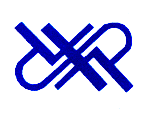 www.wsm-mlociny.plWARSZAWSKA SPÓŁDZIELNIA MIESZKANIOWAAdministracja Osiedla „Młociny”01-961 Warszawa,  ul. WRZECIONO 14A      Tel./fax.: (22) 835 24 96email: sekretariat@wsm-mlociny.pl_________________________________________________________________________Numer KRS   0000074605                REGON       000489811                       NIP  525-000-64-95L.p.WyszczególnienieOgółemIlość lokali1Lokale mieszkalne108 459,00 m22 606 sztuk2Lokale użytkowe7 556,00 m217 sztuk3Garaże indywidualne 2 135,00 m2131 sztuk4Stanowiska garażowew hali garażowej236 sztuk5Lokale własne71      4,60 m2Ogółem121 850,10 m2      Przychody ogółem wyniosły                                                                19 755 181,3419 755 181,3419 755 181,3419 755 181,3419 755 181,34    w tym:         Opłaty eksploatacyjne i czynsze                                            8 990 146,168 990 146,168 990 146,168 990 146,168 990 146,16100%         Opłaty za zimną wodę i wyprowadzanie ścieków                      1 769 160,481 769 160,481 769 160,481 769 160,481 769 160,48100%         Opłaty za centralne ogrzewanie i podgrzanie wody        4 899 309,704 899 309,704 899 309,704 899 309,704 899 309,7091%         Wywóz nieczystości2 628 447,302 628 447,302 628 447,302 628 447,302 628 447,30100%         Działalność  społeczno-kulturalna                                                  72 962,0072 962,0072 962,0072 962,0072 962,0098%         Energia elektryczna                                                     368 495,90368 495,90368 495,90368 495,90368 495,9088%         Pozostałe przychody operacyjne i finansowe                      722 029,41722 029,41722 029,41722 029,41722 029,41131%         Ochrona osiedla                                                                              298 325,63298 325,63298 325,63298 325,63298 325,63102%         Przychody z tyt. usług ekipy konserwatorskiej                            6 304,766 304,766 304,766 304,766 304,76      Koszty  ogółem wyniosły                                                              19 819 697,0519 819 697,0519 819 697,0519 819 697,0519 819 697,05    w tym:         Koszty eksploatacji podstawowej                                           8 986 255,188 986 255,188 986 255,188 986 255,188 986 255,1899%         Koszty dostawy zimnej wody i wyprowadzania ścieków         1 769 160,481 769 160,481 769 160,481 769 160,481 769 160,48100%         Koszty centralnego ogrzewania i ciepłej wody                    4 899 309,704 899 309,704 899 309,704 899 309,704 899 309,7091%         Wywóz nieczystości2 628 447,302 628 447,302 628 447,302 628 447,302 628 447,30100%         koszty działalności społeczno-kulturalnej                                    86 584,0586 584,0586 584,0586 584,0586 584,05117%         Energia elektryczna                                                                      368 495,90368 495,90368 495,90368 495,90368 495,9088%         Pozostałe koszty operacyjne i finansowe                                 776 814,05776 814,05776 814,05776 814,05776 814,05141%         Ochrona osiedla                                                                            298 325,63298 325,63298 325,63298 325,63298 325,63102%         Koszty z tyt. usług ekipy konserwatorskiej                              6 304,766 304,766 304,766 304,766 304,76        PODATEK DOCHODOWY 184 442,64184 442,64184 442,64184 442,64184 442,64115%Obliczenie wyniku z działalności z uwzględnieniem PDOP na dzień 31.12.2022 roku:Obliczenie wyniku z działalności z uwzględnieniem PDOP na dzień 31.12.2022 roku:Obliczenie wyniku z działalności z uwzględnieniem PDOP na dzień 31.12.2022 roku:Obliczenie wyniku z działalności z uwzględnieniem PDOP na dzień 31.12.2022 roku:Obliczenie wyniku z działalności z uwzględnieniem PDOP na dzień 31.12.2022 roku:Obliczenie wyniku z działalności z uwzględnieniem PDOP na dzień 31.12.2022 roku:Obliczenie wyniku z działalności z uwzględnieniem PDOP na dzień 31.12.2022 roku:- Eksploatacja i utrzymanie nieruchomości- Eksploatacja i utrzymanie nieruchomości-885 182,52-885 182,52-885 182,52-885 182,52- Pozostała działalność gospodarcza- Pozostała działalność gospodarcza636 224,17636 224,17636 224,17636 224,17Wynik netto na dzień 31.12.2022 r.                                      Wynik netto na dzień 31.12.2022 r.                                      -248 958,35-248 958,35-248 958,35-248 958,35Wynik finansowy narastająco ogółem:Wynik finansowy narastająco ogółem:Wynik finansowy narastająco ogółem:Wynik finansowy narastająco ogółem:Wynik finansowy narastająco ogółem:Wynik finansowy narastająco ogółem:Wynik finansowy narastająco ogółem:Wynik na eksploatacji i utrzymaniu nieruchomości na dzień 31.12.2021 r.  Wynik na eksploatacji i utrzymaniu nieruchomości na dzień 31.12.2021 r.  Wynik na eksploatacji i utrzymaniu nieruchomości na dzień 31.12.2021 r.  -530 310,85-530 310,85-530 310,85-530 310,85Podzielony wynik na pozostałej działalności za lata 2019,2020,2021 Podzielony wynik na pozostałej działalności za lata 2019,2020,2021 Podzielony wynik na pozostałej działalności za lata 2019,2020,2021 1 303 953,701 303 953,701 303 953,701 303 953,70Wynik netto za 2022 r.                                                                                                       Wynik netto za 2022 r.                                                                                                       Wynik netto za 2022 r.                                                                                                       -248 958,35-248 958,35-248 958,35-248 958,35Wynik finansowy ogółem:                                                                                   Wynik finansowy ogółem:                                                                                   Wynik finansowy ogółem:                                                                                   524 684,50524 684,50524 684,50524 684,50 Wykaz największych prac remontowych wykonanych na Osiedlu  (o wartości pow. 100 tys. zł brutto) Wykaz największych prac remontowych wykonanych na Osiedlu  (o wartości pow. 100 tys. zł brutto) Wykaz największych prac remontowych wykonanych na Osiedlu  (o wartości pow. 100 tys. zł brutto) Wykaz największych prac remontowych wykonanych na Osiedlu  (o wartości pow. 100 tys. zł brutto)ROK 2022ROK 2022ROK 2022wartośćRodzaj remontu Rodzaj remontu adrestys. Zł1Wymiana nawierzchni ciągów pieszo-jezdnychPrzy Agorze 1A2652Montaż systemów oddymiającychSzegedyńska 5A, 1143Remont klatekSzegedyńska 42284Remont parteru klatkiSzegedyńska 10 1325Remont parteru klatkiWrzeciono 61736Remont klatekMarymoncka 1293037        Remont parteru klatkiWrzeciono 121738Wymiana poziomów cw i zwSzubińska 6, 1399Wymiana poziomów cw i zwWrzeciono 54A13910Naprawa tarasów, loggii, balkonówWrzeciono 57B, 59-59C18111Wymiana balkonówWrzeciono 8A64012Wymiana balkonówWrzeciono 55, 55A, 57, 57A74013Naprawa zerwanego dachuPrzy Agorze 3245Zespół konserwatorów wykonał 101 % z zaplanowanych prac:Zespół konserwatorów wykonał 101 % z zaplanowanych prac:1. Roboty konserwacyjne ogólne373 742,872. Konserwacja instalacji C.O. i C.W.191 132,553. Remonty bieżące4. Usługi lokatorskie i inne   6 304,76       Razem sprzedaż571 180,181. Koszty wynagrodzeń z narzutami32 912,212. Koszty imprez1 500,003. Pozostałe koszty8 005,194. Finansowanie pomocy sąsiedzkiej22 406,505. Koszty utrzymania klubu  21 760,15    Razem 86 584,05Specyfikacja pozostałych kosztów:8 005,19- usługi telekomunikacyjne1 398,46- artykuły spożywcze1 088,67- zajęcia w Klubie                             3 640,00- pozostałe usługi645,16Specyfikacja kosztów utrzymania klubu :21 760,15- materiały                               4 909,00- podatek od nieruchomości 5 742,12- energia elektryczna 39,03- ciepła i zimna woda, co10 355,92- gaz714,08Stan zadłużeń lokali mieszkalnychna dzień 31.12.2020r.na dzień 31.12.2020r.na dzień 31.12.2021r.na dzień 31.12.2021r.na dzień 31.12.2022r.na dzień 31.12.2022r.ilość lokalizłIlość lokalizłIlość lokalizł1. Czynsz bieżący908501 281,141071568 878,16899655 506,512. Sporne61316 750,6861377 158,9461290 575,723. Zasądzone41202 838,4744308 908,2350564 392,22Razem10101 020 870,2911761 254 945,3310101 510 474,45Stan zadłużeń lokali użytkowychna dzień 31.12.2020r.na dzień 31.12.2020r.na dzień 31.12.2021r.na dzień 31.12.2021r.na dzień 31.12.2022r.na dzień 31.12.2022r.ilość lokalizłilość lokalizłIlość lokalizł1.Czynsz bieżący 2261 697,613134 281,892669 007,172. Sporne 29 069,5916 099,8815 482,953. Zasądzone         3             47 112,96241 789,53248 052,80Razem27117 880,163482 171,3029122 542,92